117321, г. Москва, ул. Профсоюзная, д.140, корп.6 ОГРН1037739594991, ИНН/КПП 7728019708/772801001Безопасность и работа обслуживающих организацийБезопасность в Государственном бюджетном учреждении города Москвы Геронтологический центр «Коньково» Департамента труда и социальной защиты населения города Москвы  осуществляется службой безопасности учреждения.Ответственный: начальник службы службы безопасности Шейхов Рашид Расулович.Охрана здания и территории ГБУ Геронтологический центр «Коньково»  осуществляется сотрудниками ООО «ЧОО «ЧЕСТАР» на основании Контракта № 96/21 от 25.10.2021г. Охрана осуществляется сотрудниками ООО «ЧОО «ЧЕСТАР»  в круглосуточном режиме.Для обеспечения безопасной работы в ГБУ Геронтологический центр «Коньково» имеется система экстренного вызова полиции «Тревожная кнопка». Объект оснащен системами внутреннего и внешнего видеонаблюдения. Вход сотрудников, посетителей осуществляется с помощью электронного пропуска информационной системы «СКУД».Согласно договору сотрудники ООО «ЧОО «ЧЕСТАР» контролируют порядок доступа лиц и транспорта, а также вноса и выноса материальных средств в здание и на территорию учреждения; исправность и сохранность входных дверей, запорных устройств, пломб; принимают участие в обеспечении безопасности учреждения при проведении массовых мероприятий; своевременно реагируют на проявление угроз террористического характера, срабатывание средств охранно-пожарной сигнализации, на проявление в здании учреждения признаков возгорания, аварий техногенного характера или стихийного бедствия и принимают меры адекватного реагирования.Вход в ГБУ Геронтологический центр «Коньково»  посторонних лиц, не имеющих отношение к деятельности учреждения, запрещен.Порядок допуска сотрудников и родственников (законных представителей) получателей социальных услуг  ГБУ Геронтологический центр «Коньково», контролирующих и вышестоящих ведомственных организаций, обслуживающих организаций и (или) исполнителей по заключенным действующим контрактам, транспорта, вноса (ввоза) и выноса (вывоза) материальных средств осуществляется в соответствии с «Положением о пропускном и внутри объектовом режимах в Государственном бюджетном учреждении города Москвы Геронтологический центр «Коньково» Департамента труда и социальной защиты населения города Москвы», утвержденного приказом директора № 174 от 30.08.2021г. Вход посетителей, имеющих отношение к деятельности учреждения, осуществляется по предъявлении документа, удостоверяющего личность (паспорта) или служебного удостоверения, с обязательной регистрацией документа и цели визита в книге посетителей.ДЕПАРТАМЕНТ ТРУДА И СОЦИАЛЬНОЙ ЗАЩИТЫ НАСЕЛЕНИЯ ГОРОДА МОСКВЫДЕПАРТАМЕНТ ТРУДА И СОЦИАЛЬНОЙ ЗАЩИТЫ НАСЕЛЕНИЯ ГОРОДА МОСКВЫ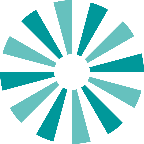 Государственное бюджетное учреждение города МосквыГеронтологический центр «Коньково»